【Lv11～12】ヘルハウンド 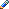 【Lv11～13】ブルータルベア 【Lv11～13】ワーウルフウォリアー 【Lv11～13】エント 【Lv12～13】デッドウッドスパイダー 【Lv12～13】レプリコーン 【Lv12～14】イオデ 【Lv12～14】クリーピー 【Lv12～14】ググロプス 【Lv13?～?】スプリングエント 【Lv13～14】ロングファングヘルハウンド 【Lv13～15】エルダーエント 【Lv14～15】ノールハンター 【Lv14～15】ブラウンベア 【Lv14～15】ブラックヒュージスパイダー 【Lv14～15】レプリコーンメイジ 【Lv14～16】セントールウォリアー 【Lv14～16】ポイズンクリーピー 【Lv14?～?】トランクエント ▲ ▼【Lv14?～?】タイガーポイズンスパイダー 【Lv15～16】ダークイオデ 【Lv15～16】ダークググロプス 【Lv15～17】エルダーヘルハウンド 【Lv15～17】スカベンジャーチーフ 【Lv15～17】セントールシャーマン 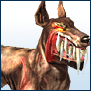 アクティブ○攻撃タイプ近接攻撃出現場所【デル・ラゴス】エルチェのイワガネの森（トリキア神学校の対岸付近）
【アルメネス】弦の湾【デル・ラゴス】エルチェのイワガネの森（トリキア神学校の対岸付近）
【アルメネス】弦の湾【デル・ラゴス】エルチェのイワガネの森（トリキア神学校の対岸付近）
【アルメネス】弦の湾Drop【武器】スプレンダーゼン、ムーンスレイヤー、ライトクロウ
【防具】丈夫なレザーシリーズ、ラージシールド、タワーシールド
【その他】商人の魂５％【武器】スプレンダーゼン、ムーンスレイヤー、ライトクロウ
【防具】丈夫なレザーシリーズ、ラージシールド、タワーシールド
【その他】商人の魂５％【武器】スプレンダーゼン、ムーンスレイヤー、ライトクロウ
【防具】丈夫なレザーシリーズ、ラージシールド、タワーシールド
【その他】商人の魂５％攻略・備考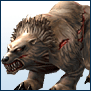 アクティブ○攻撃タイプ近接攻撃出現場所【デル・ラゴス】アインホルン南(D10)
【エイブラリ】ライネル川下流(5D)【デル・ラゴス】アインホルン南(D10)
【エイブラリ】ライネル川下流(5D)【デル・ラゴス】アインホルン南(D10)
【エイブラリ】ライネル川下流(5D)Drop【武器】シールドスタッフ
【防具】丈夫なレザーシリーズ、タワーシールド
【アクセサリー】キャッツアイシリーズ【武器】シールドスタッフ
【防具】丈夫なレザーシリーズ、タワーシールド
【アクセサリー】キャッツアイシリーズ【武器】シールドスタッフ
【防具】丈夫なレザーシリーズ、タワーシールド
【アクセサリー】キャッツアイシリーズ攻略・備考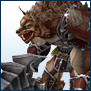 アクティブ○攻撃タイプ近接攻撃出現場所【バラン島東部】賢者の隠れ家手前(F9付近)、【アルメネス】弦の湾、シャマル川下流【バラン島東部】賢者の隠れ家手前(F9付近)、【アルメネス】弦の湾、シャマル川下流【バラン島東部】賢者の隠れ家手前(F9付近)、【アルメネス】弦の湾、シャマル川下流Drop【武器】クロウハンマー、クロススタッフ、スプレンターゼン、ライトクロウ
【防具】エルブンシリーズ、タワーシールド、ラージシールド
【アクセサリー】キャッツアイシリーズ
【その他】小さな鎧の破片【武器】クロウハンマー、クロススタッフ、スプレンターゼン、ライトクロウ
【防具】エルブンシリーズ、タワーシールド、ラージシールド
【アクセサリー】キャッツアイシリーズ
【その他】小さな鎧の破片【武器】クロウハンマー、クロススタッフ、スプレンターゼン、ライトクロウ
【防具】エルブンシリーズ、タワーシールド、ラージシールド
【アクセサリー】キャッツアイシリーズ
【その他】小さな鎧の破片攻略・備考D、DEクエ用なら、【バラン島東部】賢者の隠れ家手前(F9付近)のが狩りやすい。
【lv12】戦士達の鎧を作る為　のクエスト対象モンスターD、DEクエ用なら、【バラン島東部】賢者の隠れ家手前(F9付近)のが狩りやすい。
【lv12】戦士達の鎧を作る為　のクエスト対象モンスターD、DEクエ用なら、【バラン島東部】賢者の隠れ家手前(F9付近)のが狩りやすい。
【lv12】戦士達の鎧を作る為　のクエスト対象モンスター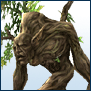 アクティブ×攻撃タイプ近接攻撃出現場所【アルメネス】シャマル川下流
【モーリセン】カイノン西(F7)【アルメネス】シャマル川下流
【モーリセン】カイノン西(F7)【アルメネス】シャマル川下流
【モーリセン】カイノン西(F7)Drop【武器】クロウハンマー、ツインスラッシュ、ブレイブダークムーンスレイヤー
【防具】エルブン系防具、丈夫なレザー系防具、ラージシールド
【その他】太古の琥珀【武器】クロウハンマー、ツインスラッシュ、ブレイブダークムーンスレイヤー
【防具】エルブン系防具、丈夫なレザー系防具、ラージシールド
【その他】太古の琥珀【武器】クロウハンマー、ツインスラッシュ、ブレイブダークムーンスレイヤー
【防具】エルブン系防具、丈夫なレザー系防具、ラージシールド
【その他】太古の琥珀攻略・備考【lv12】恐怖　のクエスト対象モンスター【lv12】恐怖　のクエスト対象モンスター【lv12】恐怖　のクエスト対象モンスター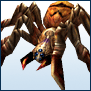 アクティブ○攻撃タイプ近接攻撃出現場所【バラン島東部】賢者の隠れ家手前(E9付近)、【アルメネス】シャマル川下流【バラン島東部】【悟りの森】賢者の隠れ家手前(E9付近)【バラン島東部】賢者の隠れ家手前(E9付近)、【アルメネス】シャマル川下流【バラン島東部】【悟りの森】賢者の隠れ家手前(E9付近)【バラン島東部】賢者の隠れ家手前(E9付近)、【アルメネス】シャマル川下流【バラン島東部】【悟りの森】賢者の隠れ家手前(E9付近)【バラン島東部】賢者の隠れ家手前(E9付近)、【アルメネス】シャマル川下流【バラン島東部】【悟りの森】賢者の隠れ家手前(E9付近)【バラン島東部】賢者の隠れ家手前(E9付近)、【アルメネス】シャマル川下流【バラン島東部】【悟りの森】賢者の隠れ家手前(E9付近)【バラン島東部】賢者の隠れ家手前(E9付近)、【アルメネス】シャマル川下流【バラン島東部】【悟りの森】賢者の隠れ家手前(E9付近)出現場所【武器】ハンティングボウ、ブレイブダーク、ライトクロウ、シャドウストライカー、ムーンスレイヤー
【防具】丈夫なレザーシリーズ、ラージシールド、タワーシールド
【アクセサリー】キャッツアイシリーズ
【設計図】トパーズ防具強化ストーンⅠ【武器】ハンティングボウ、ブレイブダーク、ライトクロウ、シャドウストライカー、ムーンスレイヤー
【防具】丈夫なレザーシリーズ、ラージシールド、タワーシールド
【アクセサリー】キャッツアイシリーズ
【設計図】トパーズ防具強化ストーンⅠ【武器】ハンティングボウ、ブレイブダーク、ライトクロウ、シャドウストライカー、ムーンスレイヤー
【防具】丈夫なレザーシリーズ、ラージシールド、タワーシールド
【アクセサリー】キャッツアイシリーズ
【設計図】トパーズ防具強化ストーンⅠ【武器】ハンティングボウ、ブレイブダーク、ライトクロウ、シャドウストライカー、ムーンスレイヤー
【防具】丈夫なレザーシリーズ、ラージシールド、タワーシールド
【アクセサリー】キャッツアイシリーズ
【設計図】トパーズ防具強化ストーンⅠ【武器】ハンティングボウ、ブレイブダーク、ライトクロウ、シャドウストライカー、ムーンスレイヤー
【防具】丈夫なレザーシリーズ、ラージシールド、タワーシールド
【アクセサリー】キャッツアイシリーズ
【設計図】トパーズ防具強化ストーンⅠ【武器】ハンティングボウ、ブレイブダーク、ライトクロウ、シャドウストライカー、ムーンスレイヤー
【防具】丈夫なレザーシリーズ、ラージシールド、タワーシールド
【アクセサリー】キャッツアイシリーズ
【設計図】トパーズ防具強化ストーンⅠ攻略・備考D、DEクエ用なら【バラン島東部】賢者の隠れ家手前(E9付近)が狩りやすい。
【lv12】暗殺計画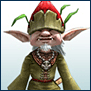 アクティブ○攻撃タイプ近接攻撃出現場所【デル・ラゴス】豊饒の野原、エルチェのイワガネの森（トリキア神学校の対岸付近）
【モーリセン】月明かりの水源地付近(5F)【デル・ラゴス】豊饒の野原、エルチェのイワガネの森（トリキア神学校の対岸付近）
【モーリセン】月明かりの水源地付近(5F)【デル・ラゴス】豊饒の野原、エルチェのイワガネの森（トリキア神学校の対岸付近）
【モーリセン】月明かりの水源地付近(5F)Drop【武器】シルバーワンド、ライトクロウ、シャドウストライカー、クロウハンマー
【防具】丈夫なレザーシリーズ、エルブン系シリーズ(Lv13)、タワーシールド
【アクセサリー】キャッツアイシリーズ
【その他】下級ＨＰポーション【武器】シルバーワンド、ライトクロウ、シャドウストライカー、クロウハンマー
【防具】丈夫なレザーシリーズ、エルブン系シリーズ(Lv13)、タワーシールド
【アクセサリー】キャッツアイシリーズ
【その他】下級ＨＰポーション【武器】シルバーワンド、ライトクロウ、シャドウストライカー、クロウハンマー
【防具】丈夫なレザーシリーズ、エルブン系シリーズ(Lv13)、タワーシールド
【アクセサリー】キャッツアイシリーズ
【その他】下級ＨＰポーション攻略・備考【lv12】アルフレッドの悩み
【lv14】幸せのパン【lv12】アルフレッドの悩み
【lv14】幸せのパン【lv12】アルフレッドの悩み
【lv14】幸せのパンアクティブ○攻撃タイプ近接攻撃出現場所【イグニス】高潔の誕生(5I,6H,7H)付近【イグニス】高潔の誕生(5I,6H,7H)付近【イグニス】高潔の誕生(5I,6H,7H)付近Drop【OP石】古びたフロックスの魔法書、古びたマレアの香炉
【武器】ライトクロウ、ムーンスレイヤー、メキシュアックス
【防具】エルブンシリーズ、タワーシールド【OP石】古びたフロックスの魔法書、古びたマレアの香炉
【武器】ライトクロウ、ムーンスレイヤー、メキシュアックス
【防具】エルブンシリーズ、タワーシールド【OP石】古びたフロックスの魔法書、古びたマレアの香炉
【武器】ライトクロウ、ムーンスレイヤー、メキシュアックス
【防具】エルブンシリーズ、タワーシールド攻略・備考【lv14】名誉治安隊　のクエスト対象モンスター【lv14】名誉治安隊　のクエスト対象モンスター【lv14】名誉治安隊　のクエスト対象モンスター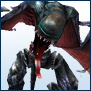 アクティブ○攻撃タイプ近接攻撃出現場所Drop【OP石】ロハの麦の束
【武器】ツインスラッシュ、ライトクロウ
【防具】丈夫なレザーシリーズ、エルブンシリーズ、タワーシールド
【アクセサリー】キャッツアイリング
【その他】銅の鍵【OP石】ロハの麦の束
【武器】ツインスラッシュ、ライトクロウ
【防具】丈夫なレザーシリーズ、エルブンシリーズ、タワーシールド
【アクセサリー】キャッツアイリング
【その他】銅の鍵【OP石】ロハの麦の束
【武器】ツインスラッシュ、ライトクロウ
【防具】丈夫なレザーシリーズ、エルブンシリーズ、タワーシールド
【アクセサリー】キャッツアイリング
【その他】銅の鍵攻略・備考【lv12】終わらない戦闘　のクエスト対象モンスター【lv12】終わらない戦闘　のクエスト対象モンスター【lv12】終わらない戦闘　のクエスト対象モンスター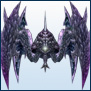 アクティブ○攻撃タイプ魔法攻撃出現場所【イグニス】高潔の誕生【イグニス】高潔の誕生【イグニス】高潔の誕生Drop【OP石】
【武器】ブレイブダーク
【防具】エルブンチュニック、タワーシールド
【その他】裂けたクモの巣、6スロットのカバン【OP石】
【武器】ブレイブダーク
【防具】エルブンチュニック、タワーシールド
【その他】裂けたクモの巣、6スロットのカバン【OP石】
【武器】ブレイブダーク
【防具】エルブンチュニック、タワーシールド
【その他】裂けたクモの巣、6スロットのカバン攻略・備考【lv12】招待状の紛失　のクエスト対象モンスター【lv12】招待状の紛失　のクエスト対象モンスター【lv12】招待状の紛失　のクエスト対象モンスター[添付]アクティブ○攻撃タイプ近接攻撃[添付]出現場所【ドラット】勇士の原野(F3付近)、雪の降る海岸(F3周辺)【ドラット】勇士の原野(F3付近)、雪の降る海岸(F3周辺)【ドラット】勇士の原野(F3付近)、雪の降る海岸(F3周辺)[添付]Drop【OP石】
【武器】シャドウストライカー、ブレイクダーク
【防具】エルブン系防具
【アクセサリー】
【その他】
【設計図】最下級研磨剤C【OP石】
【武器】シャドウストライカー、ブレイクダーク
【防具】エルブン系防具
【アクセサリー】
【その他】
【設計図】最下級研磨剤C【OP石】
【武器】シャドウストライカー、ブレイクダーク
【防具】エルブン系防具
【アクセサリー】
【その他】
【設計図】最下級研磨剤C[添付]攻略・備考【lv10】焚き物の収集【lv12】安息の邪魔者
【lv15】伝説の蝶戦士　のクエスト対象モンスター【lv10】焚き物の収集【lv12】安息の邪魔者
【lv15】伝説の蝶戦士　のクエスト対象モンスター【lv10】焚き物の収集【lv12】安息の邪魔者
【lv15】伝説の蝶戦士　のクエスト対象モンスター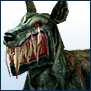 アクティブ○攻撃タイプ近接攻撃出現場所【モーリセン】月明かりの水源地付近(7J)
【アルメネス】弦の湾【モーリセン】月明かりの水源地付近(7J)
【アルメネス】弦の湾【モーリセン】月明かりの水源地付近(7J)
【アルメネス】弦の湾Drop【OP石】古びたエドネの花冠
【武器】クロウハンマー、ツインスラッシュ、ハンティングボウ、ブレイブダーク、ライトクロウ
【防具】エルブンシリーズ、タワーシールド
【その他】砕けた金槌の破片、すり減った牙、血の付いた足の爪、濁った血【OP石】古びたエドネの花冠
【武器】クロウハンマー、ツインスラッシュ、ハンティングボウ、ブレイブダーク、ライトクロウ
【防具】エルブンシリーズ、タワーシールド
【その他】砕けた金槌の破片、すり減った牙、血の付いた足の爪、濁った血【OP石】古びたエドネの花冠
【武器】クロウハンマー、ツインスラッシュ、ハンティングボウ、ブレイブダーク、ライトクロウ
【防具】エルブンシリーズ、タワーシールド
【その他】砕けた金槌の破片、すり減った牙、血の付いた足の爪、濁った血攻略・備考【lv14】森を守るために　のクエスト対象モンスター【lv14】森を守るために　のクエスト対象モンスター【lv14】森を守るために　のクエスト対象モンスター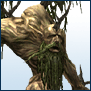 アクティブ○攻撃タイプ近接攻撃出現場所【アルメネス】シャマル川下流、【モーリセン】カイノン西(F7)【アルメネス】シャマル川下流、【モーリセン】カイノン西(F7)【アルメネス】シャマル川下流、【モーリセン】カイノン西(F7)Drop【OP石】マレアの香炉、ロハの槍
【武器】シャドウストライカー、ツインスラッシュ、ブレイブダーク、トラップボウ、アルチンカタール、インプリケイトゼン、クロウハンマー、レッドアイパールソード、ハンティングボウ
【防具】エルブンシリーズ、タワーシールド
【アクセサリー】キャッツアイシリーズ
【その他】小さな斧の破片、小さな金槌の破片、小さな弓の破片、6スロットのカバン、裂けたクモの巣、下級HPポーション、銅の鍵【OP石】マレアの香炉、ロハの槍
【武器】シャドウストライカー、ツインスラッシュ、ブレイブダーク、トラップボウ、アルチンカタール、インプリケイトゼン、クロウハンマー、レッドアイパールソード、ハンティングボウ
【防具】エルブンシリーズ、タワーシールド
【アクセサリー】キャッツアイシリーズ
【その他】小さな斧の破片、小さな金槌の破片、小さな弓の破片、6スロットのカバン、裂けたクモの巣、下級HPポーション、銅の鍵【OP石】マレアの香炉、ロハの槍
【武器】シャドウストライカー、ツインスラッシュ、ブレイブダーク、トラップボウ、アルチンカタール、インプリケイトゼン、クロウハンマー、レッドアイパールソード、ハンティングボウ
【防具】エルブンシリーズ、タワーシールド
【アクセサリー】キャッツアイシリーズ
【その他】小さな斧の破片、小さな金槌の破片、小さな弓の破片、6スロットのカバン、裂けたクモの巣、下級HPポーション、銅の鍵攻略・備考【lv14】森を守るために　のクエスト対象モンスター【lv14】森を守るために　のクエスト対象モンスター【lv14】森を守るために　のクエスト対象モンスター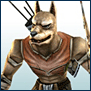 アクティブ○攻撃タイプ遠距離攻撃出現場所【バラン島東部】賢者の隠れ家、【デル・ラゴス】荒れた丘陵地(H-8左下付近)【バラン島東部】賢者の隠れ家、【デル・ラゴス】荒れた丘陵地(H-8左下付近)【バラン島東部】賢者の隠れ家、【デル・ラゴス】荒れた丘陵地(H-8左下付近)Drop【武器】インプリケイトゼン、レッドアイパールソード、スペルブレイカー
【防具】エルブンチュニック【武器】インプリケイトゼン、レッドアイパールソード、スペルブレイカー
【防具】エルブンチュニック【武器】インプリケイトゼン、レッドアイパールソード、スペルブレイカー
【防具】エルブンチュニック攻略・備考・荒れた丘陵地は単体沸き。
【lv14】恩返し　のクエスト対象モンスター・荒れた丘陵地は単体沸き。
【lv14】恩返し　のクエスト対象モンスター・荒れた丘陵地は単体沸き。
【lv14】恩返し　のクエスト対象モンスター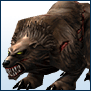 アクティブ○攻撃タイプ近接攻撃出現場所Drop攻略・備考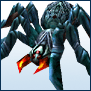 アクティブ○攻撃タイプ近接攻撃出現場所Drop【武器】シャドウストライカー、ライトクロウ
【防具】エルブンシリーズ
【アクセサリー】キャッツアイシリーズ
【その他】12スロットのカバン、混乱の気運【武器】シャドウストライカー、ライトクロウ
【防具】エルブンシリーズ
【アクセサリー】キャッツアイシリーズ
【その他】12スロットのカバン、混乱の気運【武器】シャドウストライカー、ライトクロウ
【防具】エルブンシリーズ
【アクセサリー】キャッツアイシリーズ
【その他】12スロットのカバン、混乱の気運攻略・備考【lv12】真の敵 のクエスト対象モンスター【lv12】真の敵 のクエスト対象モンスター【lv12】真の敵 のクエスト対象モンスター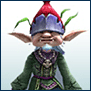 アクティブ○攻撃タイプ魔法攻撃出現場所【デル・ラゴス】豊穣の野原、エルチェのイワガネの森【デル・ラゴス】豊穣の野原、エルチェのイワガネの森【デル・ラゴス】豊穣の野原、エルチェのイワガネの森Drop【OP石】マレアの水差し
【武器】クロウハンマー、クロススタッフ、シャドウストライカー、スプレンダーゼン【OP石】マレアの水差し
【武器】クロウハンマー、クロススタッフ、シャドウストライカー、スプレンダーゼン【OP石】マレアの水差し
【武器】クロウハンマー、クロススタッフ、シャドウストライカー、スプレンダーゼン攻略・備考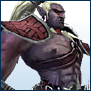 アクティブ○攻撃タイプ近接攻撃出現場所【モーリセン】緑苔の監視所【モーリセン】緑苔の監視所【モーリセン】緑苔の監視所Drop【OP石】エドネの涙、ロハの槍、古びたロハの旗【武器】スペルブレイカー、ハンティングボウ、ブレイブダーク、シャドウストライカー
【防具】エルブンシリーズ、タワーシールド
【アクセサリー】キャッツアイシリーズ
【その他】最下級MPポーション、錆びた鎧の破片、血の付いた足の爪、鉄の鍵、銅の鍵、6スロットのカバン【OP石】エドネの涙、ロハの槍、古びたロハの旗【武器】スペルブレイカー、ハンティングボウ、ブレイブダーク、シャドウストライカー
【防具】エルブンシリーズ、タワーシールド
【アクセサリー】キャッツアイシリーズ
【その他】最下級MPポーション、錆びた鎧の破片、血の付いた足の爪、鉄の鍵、銅の鍵、6スロットのカバン【OP石】エドネの涙、ロハの槍、古びたロハの旗【武器】スペルブレイカー、ハンティングボウ、ブレイブダーク、シャドウストライカー
【防具】エルブンシリーズ、タワーシールド
【アクセサリー】キャッツアイシリーズ
【その他】最下級MPポーション、錆びた鎧の破片、血の付いた足の爪、鉄の鍵、銅の鍵、6スロットのカバン攻略・備考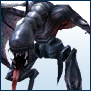 アクティブ○攻撃タイプ近接攻撃出現場所Drop【OP石】ロハの旗
【その他】商人の魂10%【OP石】ロハの旗
【その他】商人の魂10%【OP石】ロハの旗
【その他】商人の魂10%攻略・備考[添付]アクティブ○攻撃タイプ近接攻撃[添付]出現場所【ドラット】勇士の原野【ドラット】勇士の原野【ドラット】勇士の原野[添付]Drop【【【[添付]攻略・備考【lv10】焚き物の収集
【lv16】高級焚き物の収集　のクエスト対象モンスター【lv10】焚き物の収集
【lv16】高級焚き物の収集　のクエスト対象モンスター【lv10】焚き物の収集
【lv16】高級焚き物の収集　のクエスト対象モンスター[添付]アクティブ○攻撃タイプ近接攻撃[添付]出現場所【ドラット】雪の降る海岸(F2付近)【ドラット】雪の降る海岸(F2付近)【ドラット】雪の降る海岸(F2付近)[添付]Drop【【【[添付]攻略・備考【lv14】タトゥの材料
【lv19】必要悪　のクエスト対象モンスター【lv14】タトゥの材料
【lv19】必要悪　のクエスト対象モンスター【lv14】タトゥの材料
【lv19】必要悪　のクエスト対象モンスターアクティブ○攻撃タイプ近接攻撃出現場所【イグニス】クリスタル採掘場付近【イグニス】クリスタル採掘場付近【イグニス】クリスタル採掘場付近Drop攻略・備考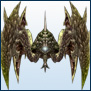 アクティブ○攻撃タイプ魔法攻撃出現場所【イグニス】高潔の誕生(7H)付近【イグニス】高潔の誕生(7H)付近【イグニス】高潔の誕生(7H)付近Drop【武器】シルバーワンド
【防具】エルブンシリーズ、タワーシールド【武器】シルバーワンド
【防具】エルブンシリーズ、タワーシールド【武器】シルバーワンド
【防具】エルブンシリーズ、タワーシールド攻略・備考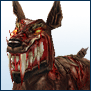 アクティブ○攻撃タイプ近接攻撃出現場所【デル・ラゴス】豊饒の野原(G6)付近【デル・ラゴス】豊饒の野原(G6)付近【デル・ラゴス】豊饒の野原(G6)付近Drop【OP石】エドネの指輪
【武器】アルチンカタール、クロウハンマー、ウェッジブレード、ウォーアクス、ガベル、シャドウストライカー（15ｴﾙﾀﾞ）、シルバーワンド、トラップボウ、ブレイブダーク　クロススタッフ（17ｴﾙﾀ）、レッドアイパールド
【防具】エルブンシリーズ、タワーシールド
【その他】血の付いた足の爪、血の付いた皮、血の付いた牙【OP石】エドネの指輪
【武器】アルチンカタール、クロウハンマー、ウェッジブレード、ウォーアクス、ガベル、シャドウストライカー（15ｴﾙﾀﾞ）、シルバーワンド、トラップボウ、ブレイブダーク　クロススタッフ（17ｴﾙﾀ）、レッドアイパールド
【防具】エルブンシリーズ、タワーシールド
【その他】血の付いた足の爪、血の付いた皮、血の付いた牙【OP石】エドネの指輪
【武器】アルチンカタール、クロウハンマー、ウェッジブレード、ウォーアクス、ガベル、シャドウストライカー（15ｴﾙﾀﾞ）、シルバーワンド、トラップボウ、ブレイブダーク　クロススタッフ（17ｴﾙﾀ）、レッドアイパールド
【防具】エルブンシリーズ、タワーシールド
【その他】血の付いた足の爪、血の付いた皮、血の付いた牙攻略・備考【lv17】デインの忠犬
【lv18】友人に心をこめて…【lv17】デインの忠犬
【lv18】友人に心をこめて…【lv17】デインの忠犬
【lv18】友人に心をこめて…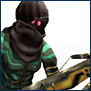 アクティブ○攻撃タイプ遠距離攻撃出現場所【モーリセン】カイノン西(F7)【モーリセン】カイノン西(F7)【モーリセン】カイノン西(F7)Drop攻略・備考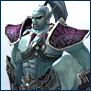 アクティブ○攻撃タイプ魔法攻撃出現場所【モーリセン】緑苔の監視所【モーリセン】緑苔の監視所【モーリセン】緑苔の監視所Drop【武器】ウォーアクス、ガベル、シルバーワンド
【防具】タワーシールド
【その他】6スロットのカバン【武器】ウォーアクス、ガベル、シルバーワンド
【防具】タワーシールド
【その他】6スロットのカバン【武器】ウォーアクス、ガベル、シルバーワンド
【防具】タワーシールド
【その他】6スロットのカバン攻略・備考